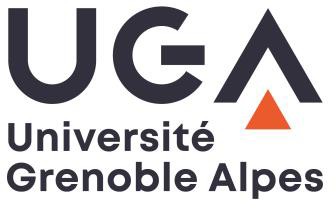 Initiatives de Recherche à Grenoble Alpes (IRGA)Année 2023Rôle du doctorant ou du post-doctorantObligatoire en cas de demande d’ADR ou de financement de mois de post-doctorant(1 page maximum)Acronyme du projetTitre du projetPorteur du projetDispositifDemande de moyens	Fonctionnement/Investissement	ADR - Ecole doctorale : 	Post-doctorant	BIATS/IT